Risk Review and Support Needs Tool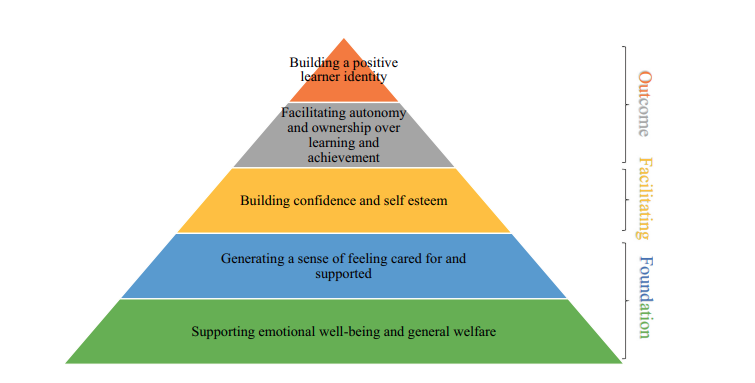 Risk CategoryRisk FactorsInteraction with risks in other categoriesSupport in place to meet these needs(identify gaps)Actions and Provisions to address needsStructural Factors (economic challenges, policies, educational system)Institutional features of school/workSocial relationshipsFamily CircumstancesPersonal Challenges